COMMISSION NATIONALE DES ARBITRES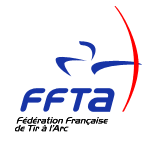 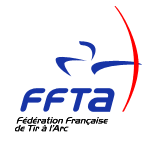 RAPPORT D’ARBITRAGE D’UNE COMPETITION(A adresser au PCRA du lieu de la compétition dans les 48h)Niveau du Concours : France       Régional       Département         Sélectif simple        Qualificatif BeursaultConcours du : ______________ au _____________   Dépt : _____    Comité régional : ______________________Club organisateur : ________________________________________________    N° Agrément : ______________Arbitre responsable : ___________________________________ Adjoints : _________________________________________________________________________________________________________________________En formation :   ______________________________________________________________________________Type de concours (2x70m, 2x50m, Salle, …) : ______________________________________________________Conditions atmosphériques : _________________________  Hauteur des centres des blasons : _________ cm               Hauteur des centres pour poussin (1.1m) : _________ cm	Nombre :    Cibles ______ Départs _______  Participants ________Blasons utilisés : _________________________________________Jury d’appelPrésident : ______________________________________________Membres : ______________________________________________Suppléants : ____________________________________________Distinctions internationales : OUI                NON(envoyer la demande dans les 48h)Antenne Médicale : OUI           NON          Eclairage : Naturel        Artificiel : Bon          Moyen        Mauvais Détaillez les problèmes rencontrés ci-dessus : ______________________________________________________________________________________________________________________________________________________________________________________________________________________________________________________________________________________________________________________________________Problèmes ayants perturbés le concours : _______________________________________________________________________________________________________________________________________________________________________________________________________________________________________________________________________________________________________________________________________________________________________________________________________________________________________________________________________________________________________________________________Problèmes rencontrés avec les arbitres :  ________________________________________________________________________________________________________________________________________________________________________________________________________________________________________________________________________________________________________________________________________________________________________________________________________________________________________________________________________________________________________________________________Points positifs pour le club :  __________________________________________________________________________________________________________________________________________________________________________________________________________________________________________________________________________________________________________________________________________________________________________________________________________________________________________________________________________________________________________________________________________Points à améliorer pour le club :  ___________________________________________________________________________________________________________________________________________________________________________________________________________________________________________________________________________________________________________________________________________________________________________________________________________________________________________Résultats : S’assurer que le club transmet par voie dématérialisée tous les résultats à la FFTA. Faire attention que tous les noms des arbitres soient présent dans le logiciel et qu’ils soient transmis en même temps que les résultats.Fait à : _________________________________   Le : _________________________Signature :DistanceMesureCouloirsCouloirs90 mH/F70 mCibles60 mLignesLignes50 m3m/tir40 mEquipes30 m1m/tir25 mMédia20 mAttente18 mArcsPoints à contrôlerN/APoints à contrôlerN/ARecords/meilleurs performances             OUI            NON (Envoyer le formulaire à la FFTA  - 48h)Records/meilleurs performances             OUI            NON (Envoyer le formulaire à la FFTA  - 48h)Records/meilleurs performances             OUI            NON (Envoyer le formulaire à la FFTA  - 48h)Records/meilleurs performances             OUI            NON (Envoyer le formulaire à la FFTA  - 48h)Records/meilleurs performances             OUI            NON (Envoyer le formulaire à la FFTA  - 48h)SECURITERECHANGERecords/meilleurs performances             OUI            NON (Envoyer le formulaire à la FFTA  - 48h)Records/meilleurs performances             OUI            NON (Envoyer le formulaire à la FFTA  - 48h)Records/meilleurs performances             OUI            NON (Envoyer le formulaire à la FFTA  - 48h)Records/meilleurs performances             OUI            NON (Envoyer le formulaire à la FFTA  - 48h)Records/meilleurs performances             OUI            NON (Envoyer le formulaire à la FFTA  - 48h)SIGNALISATIONLampesRecords/meilleurs performances             OUI            NON (Envoyer le formulaire à la FFTA  - 48h)Records/meilleurs performances             OUI            NON (Envoyer le formulaire à la FFTA  - 48h)Records/meilleurs performances             OUI            NON (Envoyer le formulaire à la FFTA  - 48h)Records/meilleurs performances             OUI            NON (Envoyer le formulaire à la FFTA  - 48h)Records/meilleurs performances             OUI            NON (Envoyer le formulaire à la FFTA  - 48h)FeuxBlasonsRecords/meilleurs performances             OUI            NON (Envoyer le formulaire à la FFTA  - 48h)Records/meilleurs performances             OUI            NON (Envoyer le formulaire à la FFTA  - 48h)Records/meilleurs performances             OUI            NON (Envoyer le formulaire à la FFTA  - 48h)Records/meilleurs performances             OUI            NON (Envoyer le formulaire à la FFTA  - 48h)Records/meilleurs performances             OUI            NON (Envoyer le formulaire à la FFTA  - 48h)HorlogesAgrafeuses/agrafes/clousHoraires des tirs(joindre la feuille du directeur des tirs)Entrainement : ________ minutesVolées d’essai :  oui            nonHoraires des tirs(joindre la feuille du directeur des tirs)Entrainement : ________ minutesVolées d’essai :  oui            nonHoraires des tirs(joindre la feuille du directeur des tirs)Entrainement : ________ minutesVolées d’essai :  oui            nonHoraires des tirs(joindre la feuille du directeur des tirs)Entrainement : ________ minutesVolées d’essai :  oui            nonHoraires des tirs(joindre la feuille du directeur des tirs)Entrainement : ________ minutesVolées d’essai :  oui            nonPanneaux bicoloresStramit/paille/mousseHoraires des tirs(joindre la feuille du directeur des tirs)Entrainement : ________ minutesVolées d’essai :  oui            nonHoraires des tirs(joindre la feuille du directeur des tirs)Entrainement : ________ minutesVolées d’essai :  oui            nonHoraires des tirs(joindre la feuille du directeur des tirs)Entrainement : ________ minutesVolées d’essai :  oui            nonHoraires des tirs(joindre la feuille du directeur des tirs)Entrainement : ________ minutesVolées d’essai :  oui            nonHoraires des tirs(joindre la feuille du directeur des tirs)Entrainement : ________ minutesVolées d’essai :  oui            nonSonRenforts de stramit/ centresHoraires des tirs(joindre la feuille du directeur des tirs)Entrainement : ________ minutesVolées d’essai :  oui            nonHoraires des tirs(joindre la feuille du directeur des tirs)Entrainement : ________ minutesVolées d’essai :  oui            nonHoraires des tirs(joindre la feuille du directeur des tirs)Entrainement : ________ minutesVolées d’essai :  oui            nonHoraires des tirs(joindre la feuille du directeur des tirs)Entrainement : ________ minutesVolées d’essai :  oui            nonHoraires des tirs(joindre la feuille du directeur des tirs)Entrainement : ________ minutesVolées d’essai :  oui            nonElectroniqueDIVERSHoraires des tirs(joindre la feuille du directeur des tirs)Entrainement : ________ minutesVolées d’essai :  oui            nonHoraires des tirs(joindre la feuille du directeur des tirs)Entrainement : ________ minutesVolées d’essai :  oui            nonHoraires des tirs(joindre la feuille du directeur des tirs)Entrainement : ________ minutesVolées d’essai :  oui            nonHoraires des tirs(joindre la feuille du directeur des tirs)Entrainement : ________ minutesVolées d’essai :  oui            nonHoraires des tirs(joindre la feuille du directeur des tirs)Entrainement : ________ minutesVolées d’essai :  oui            nonRythme de tirSonorisationHoraires des tirs(joindre la feuille du directeur des tirs)Entrainement : ________ minutesVolées d’essai :  oui            nonHoraires des tirs(joindre la feuille du directeur des tirs)Entrainement : ________ minutesVolées d’essai :  oui            nonHoraires des tirs(joindre la feuille du directeur des tirs)Entrainement : ________ minutesVolées d’essai :  oui            nonHoraires des tirs(joindre la feuille du directeur des tirs)Entrainement : ________ minutesVolées d’essai :  oui            nonHoraires des tirs(joindre la feuille du directeur des tirs)Entrainement : ________ minutesVolées d’essai :  oui            nonCIBLESTableau d’affichageDéparts 1234ChevaletsPlaquettes de marqueDébut tirsStramit/paille/mousseToilettesDébut tirsBlasons et fixationPoubellesFin des tirsDrapeaux pour le ventChaisesFin des tirsN° de cibles et pas de tirTablesFinalesPosition des archersAbri pour les archersFinalesInclinaison des ciblesPublicitéFinFixations des ciblesAccès HandicapésFinEchauffementAccès aux issues de secoursPodiumsToilettes HandicapésPodiums